ICC & ICACGConference 2021NameInstituteEmailPhotoDarren GriffinUniversity of Kentd.k.griffin@kent.ac.uk 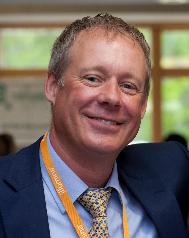 Tariq EzazUni of CanberraTariq.Ezaz@canberra.edu.au 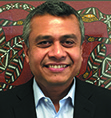 Janine DeakinUni of CanberraJanine.Deakin@canberra.edu.au 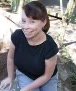 Jennifer Marshall-GravesAustralian National Universityj.graves@latrobe.edu.au 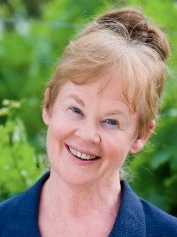 Dr Mohammed YusufAga Khan University, KarachiMohammed.yusuf@aku.edu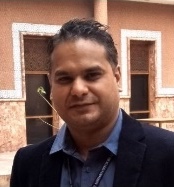 Tony GordonCooper GenomicsTony.gordon@coopergenomics.com 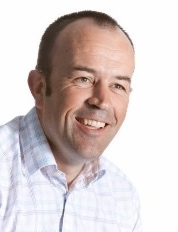 Dr Misa HayashidaNanotechnology Research Centre, National Research Council Canadamisa.hayashida@nrc-cnrc.gc.ca 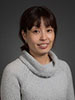 Prof Stanley BotchwayScience and Technology Facilities Council, UKStan.botchway@stfc.ac.uk 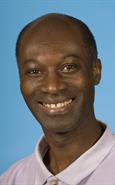 Ben SkinnerUniversity of Essexb.skinner@essex.ac.uk 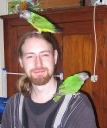 Rafael KretschmerFederal University of Rio Grande do Sul, Brazilrafa.kretschmer@hotmail.com 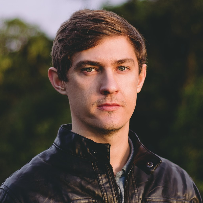 Kornsorn SrikulnathKasetsart University, Thailand Kornsorn.s@ku.ac.th 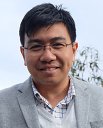 Marta Farre-BelmonteUniversity of Kentm.farre-belmonte@kent.ac.uk 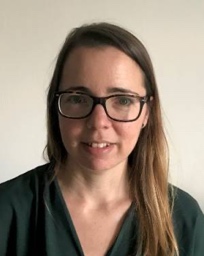 Cesar MartinsSao Paulo State University, Brazil Cesar.martins@unesp.br 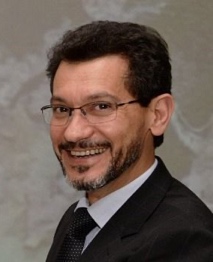 Michael HabigChristian-Albrechts Universitat Kiel, Germanymhabig@bot.uni-kiel.de 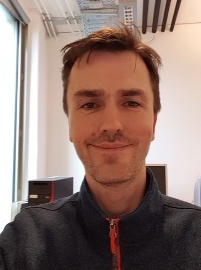 Stacey L. HanlonUniversity of Connecticut, USAStacey.hanlon@uconn.edu 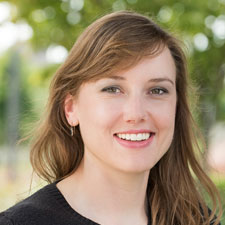 Alevtina RubanLeibniz Institute of Plant Genetics and Crop Plant Research Gatersleben, Germanyalevtinarouban@gmail.com 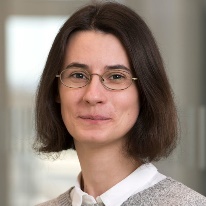 Patrick FerreeW.M. Keck Science Department, Claremont McKenna College, Pitzer College and Scripps College, Claremont, CA, USApferree@kecksci.claremont.edu 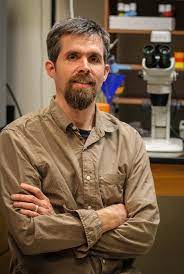 Denis LarkinRoyal Veterinary Collegedlarkin@rvc.ac.uk 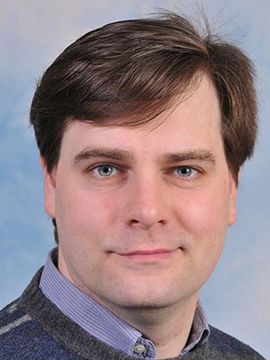 Anna TorgashevaInstitute of Cytology and Genetics, Russian Academy of Sciences, Siberian Department, 630090 Novosibirsk, Russiatorgasheva@bionet.nsc.ru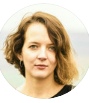 Vladimir TrifonovDepartment of the Diversity and Evolution of GenomesLaboratory of Comparative Genomics. Institute of Molecular and Cellular Biologyof the Siberian Branch of the Russian Academy of Sciencesvlad@mcb.nsc.ru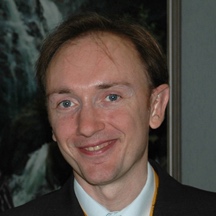 Helder MaiatoInstituto de Investigação e Inovação em Saúde – i3S, Portugalmaiato@i3s.up.pt 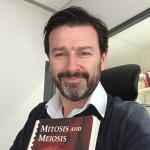 Agda Bernegossi (Duarte's group)Universidade Estadual Paulistaagm.bernegossi@gmail.com 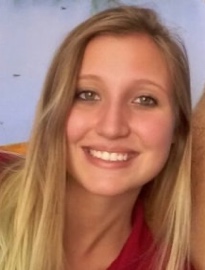 Claire MerotUniversite LavalClaire.merot@gmail.com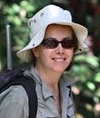 Paul Waters UNSW, Sydney, Australiap.waters@unsw.edu.au 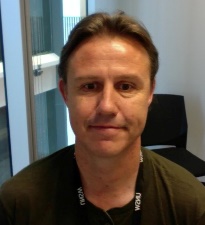 Takashi Akera NIH, Bethesda, USATakashi.akera@nih.gov 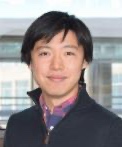 Aurora Ruiz-HerreraUniversitat Autonoma de BarcelonaAurora.ruizherrera@uab.cat 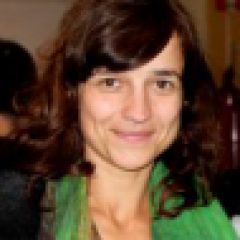 Jesus PageUniversidad Autonoma Madrid, SpainJesus.page@uam.es 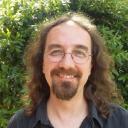 Monica ColaiacovoBlavatnik Institute of Genetics, Harvard Medical School, USAmcolaiacovo@genetics.med.harvard.edu 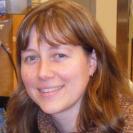 Lilian KabecheYale UniversityLilian.kabeche@yale.edu 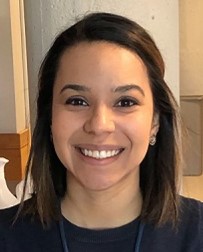 Cecile CourretUniversity of Rochestercecile.courret@egce.cnrs-gif.fr 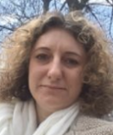 Maiko KitaokaUC Berkeleymkitaoka@berkeley.edu 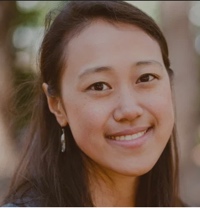 Kaustuv SanyalJawaharlal Nehru Centre for Advanced Scientific Researchsanyal@jncasr.ac.in 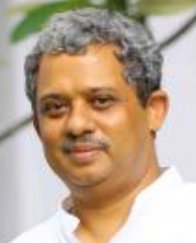 Fangpu HanState Key Laboratory of Plant Cell and Chromosome Engineeringfphan@genetics.ac.cn 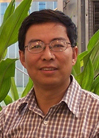 Jaroslav DolezelInstitute of Experimental Botany of the Czech Academy of Sciencesdolezel@ueb.cas.cz 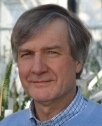 Ana PomboMax Delbruck Center for Molecular Medicine, BerlinAna.Pombo@mdc-berlin.de 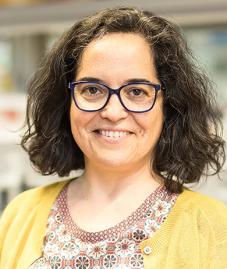 Ting WuWyss Institute, Harvard Medical Schooltwu@genetics.med.harvard.edu 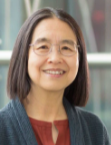 Dr Robert Neely University of Birminghamr.k.neely@bham.ac.uk 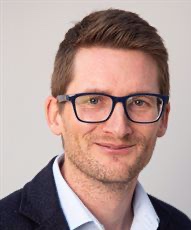 Darren GriffinUniversity of Kentd.k.griffin@kent.ac.uk Giuseppe SilvestriUniversity of Kentg.silvestri@kent.ac.uk 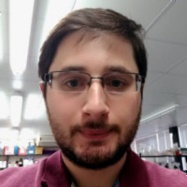 Peter EllisUniversity of Kentp.j.i.ellis@kent.ac.uk 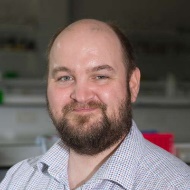 Shadi KhalilUniversity of Kent, the IVF companyShadi.khalil10@googlemail.com 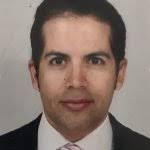 Tim FentonUniversity of Kentt.fenton@kent.ac.uk 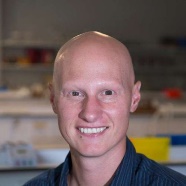 Urszula McClurg University of LiverpoolUrszula.mcclurg@liverpool.ac.uk 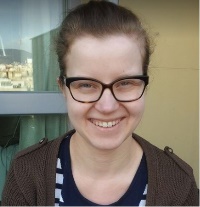 Marcus CookeUniversity of South Floridacookem@usf.edu 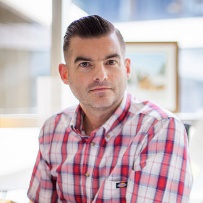 Helen TempestHerbert Wertheim College of Medicine, Florida International Universityhtempest@fiu.edu 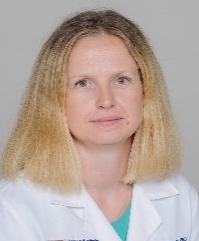 Rachel O'NeillUniversity of Connecticut Rachel.oneill@uconn.edu 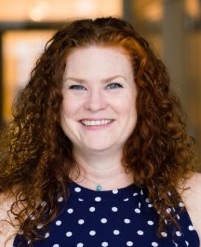 Kim Hyun HeeSahmyook Universitykimhh@syu.ac.kr 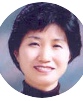 Ikuo MiuraHiroshima University, Japanimiura@hiroshima-u.ac.jp 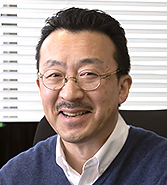 Hardip PatelAustralian National UniversityHardip.patel@anu.edu.au 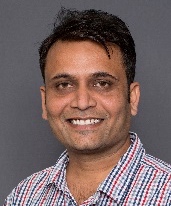 Antony AdamsonUniversity of Manchester antony.adamson@manchester.ac.uk 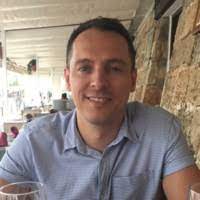 Sankari NagarajanUniversity of ManchesterSankari.nagarajan@manchester.ac.uk 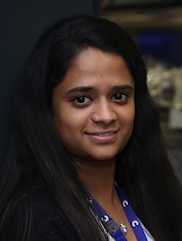 Pedro Olivares ChauvetMax Delbruck Center, Berlin pedro.olivares@mdc-berlin.de 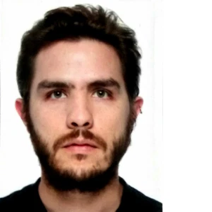 Angela PiscoChan Zuckerberg Biohub, San Franciscoangela.pisco@czbiohub.org 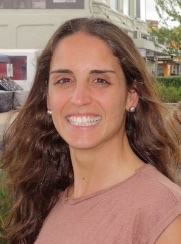 Ines DrinnenbergInstitut Curie, Paris, FranceInes.drinnenberg@curie.fr 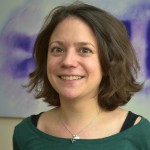 Andre MarquesMax Planck Institute for Plant Breeding Research, Cologne, Germanyamarques@mpipz.mpg.de 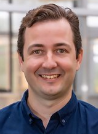 Miroslav Plohl Ruder Boskovic Institute, Zagreb, Croatiaplohl@irb.hr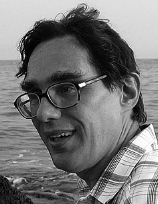 Yi-Tzu KuoIPK Leibniz Institut kuo@ipk-gatersleben.de 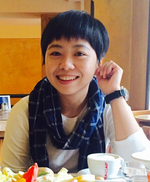 Amanda Souza CamaraVeit Schubert IPK Leibniz-InstitutIPK Leibniz-Institutcamara@ipk-gatersleben.de schuberv@ipk-gatersleben.de 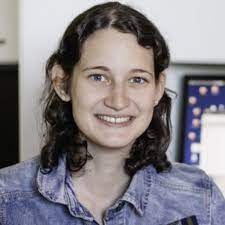 Shared talkSarbast Mustafasarbast.ihsan@uod.ac 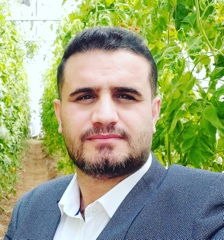 